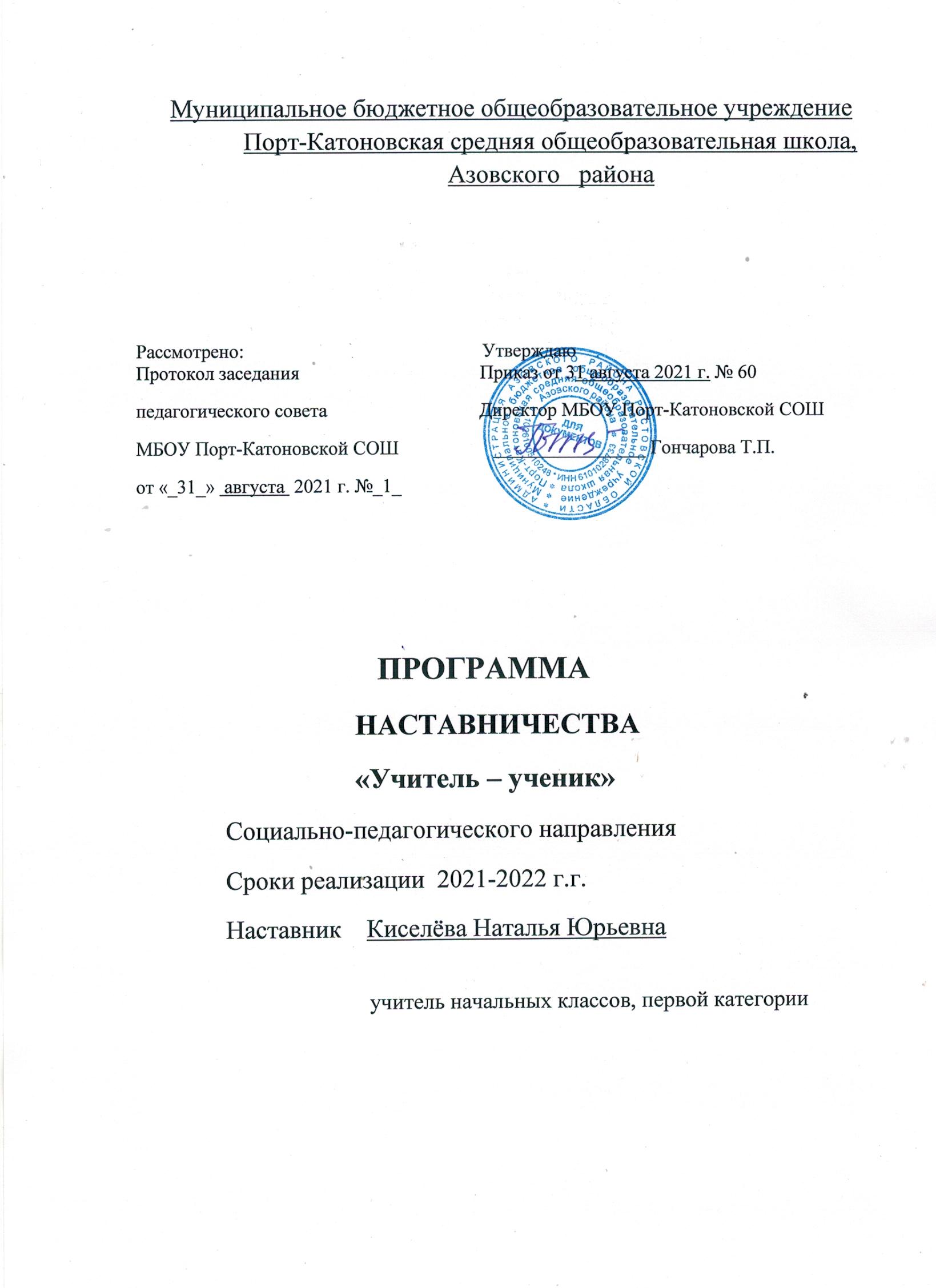 ВВЕДЕНИЕ Рабочая программа по наставничеству "Ступени успеха" составлена на основе федерального национального проекта «Образование» № 8.1 в соответствии с распоряжением Минпросвещения России от 25.12.2019 г. № Р-145 «Об утверждении методологии (целевой модели) наставничества обучающихся для организаций, осуществляющих образовательную деятельность по общеобразовательным и дополнительным общеобразовательным программам, в целях достижения результата регионального проекта «Современная школа (Ростовская область)», с приказами министерства общего и профессионального образования Ростовской области от 08.06.2020 №446 «О внедрении в Ростовской области методологии (целевой модели) наставничества обучающихся для общеобразовательных организаций», от 04.09.2020 №712 «Об утверждении перечня муниципальных общеобразовательных организаций для внедрения методологии (целевой модели) наставничества» и в целях достижения результатаЦель программы наставничества «Ступени успеха» - разносторонняя поддержка обучающихся начальной школы с особыми образовательными , социальными потребностями, а также помощь в адаптации к новым условиям обучения «пассивному обучающемуся».Задачи:помощь в реализации лидерского потенциала;развитие гибких навыков и метакомпетенций;оказание помощи в адаптации к новым условиям среды,создание комфортных условий и экологичных коммуникаций внутри образовательной организации;улучшение результатов учебы, а также творческих и спортивных результатов;снижение числа школьников, состоящих в «группе риска»;укрепление связи школьника-будущего выпускника со школой.Результатом правильной организации работы наставников будет высокий уровень включенности наставляемых во все социальные, культурные и образовательные процессы организации, что окажет несомненное положительное влияние на эмоциональный фон в коллективе, общий статус организации, лояльность обучающихся и будущих выпускников к школе. Наставляемые получат необходимый в этом возрасте стимул к культурному, интеллектуальному, физическому, психологическому совершенствованию, самореализации, а также развитию необходимых компетенций.Ожидаемые результаты внедрения целевой модели наставничестваизмеримое улучшение показателей, обучающихся в образовательной, культурной, спортивной сферах и сфере дополнительного образования;улучшение психологического климата в образовательной организации среди обучающихся;рост мотивации к учебе и саморазвитию обучающихся;снижение показателей неуспеваемости обучающихся;Практическая реализация концепции построения индивидуальных образовательных траекторий.Портрет участниковНаставник.Ответственный, социально активный педагог с выраженной гражданской и ценностной позицией, мотивированный к самосовершенствованию и преобразованию окружающей среды. Участник образовательных, спортивных, творческих проектов. Увлекающийся и способный передать свою «творческую энергию» и интересы других. Образец для подражания в плане межличностных отношений, личной самоорганизации и профессиональной компетентности.Наставляемый.Пассивный обучающийся. Низко мотивированный, дезориентированныйшкольник начальных классов, не имеющий возможности самостоятельно выбирать образовательную траекторию, плохо информированный об образовательных перспективах, безынициативный к процессам внутри школы.Область применения в рамках образовательной программыВзаимодействие наставника и наставляемых ведется в режиме внеурочной деятельности. Возможна интеграция в классные часы, организация совместных конкурсов и проектных работ, сотрудничество со школьным педагогом-психологом и педагогом-логопедом, совместные походы на спортивные/культурные мероприятия, способствующие развитию чувства сопричастности, интеграции в школьное сообщество.         Срок реализации программы: 1 годОсновные мероприятия по реализации программы                ИНДИВИДУАЛЬНЫЙ ПЛАН РАЗВИТИЯ ПОД РУКОВОДСТВОМ НАСТАВНИКАФорма наставничества: « Учитель – ученик».Ф.И.О.  наставника – Киселёва Н.Ю.Ф.И.О. наставляемых учеников:  Бугаева Владислава, Григорьев Михаил Гурьев Григорий,      Зигаев Вячеслав,             Ипполитова Милана Исакова Ангелина,    Ковалева Анастасия,       Козаченко Христианна,Островская Ульяна,  Синельникова Ксения,     Хлестова София,Цыпуштанов Иван,   Цыпуштанова ЕлизаветаКалендарно – тематическое планирование программы работы сУспех каждого ребенка (35 часов)Подпись наставника                                 Киселёва Н.Ю.Содержание Планируемый результат Сроки Ответственный Работа с «пассивными обучающимися» Работа с «пассивными обучающимися» Работа с «пассивными обучающимися» Работа с «пассивными обучающимися» Протестировать обучающихся с целью выявления причин неуспеваемости   Получить оперативную         информацию Октябрь, январь  Педагог психолог Провести индивидуальные консультации с обучающимися по результатам срезов   Выявить темы, которые учащийся не освоил, и причины неусвоения В течение года  Наставник  Разработать индивидуальные образовательные траектории для «пассивных обучающихся»  Спланировать работу с обучающимися В течение года  НаставникПомочь сформировать портфолио Получить объективную информацию об успехах учащегося В течение года  НаставникОрганизовать контроль усвоения знаний учащихся по отдельным темам, разделам   Выявить темы, которые учащийся не освоил, и причины их неусвоения  По плану    НаставникПровести психологические тренинги по диагностике тревожности и снижению уровня тревожности учащихся    Выявить причины школьной тревожности   По плану     Педагог  психолог Организовать воспитательную работу через систему внеурочной деятельности, дополнительного образования   Выявить интересы учащихся с низкой учебной мотивацией и привлечь их к занятиям по интересам В течение года НаставникПедагог - логопедОрганизовать отдых учащихся в каникулярное время  Спланировать досуговую деятельность учащихся В течение года Наставник  Привлечь учащихся к подготовке коллективных мероприятий в классе, школе   Спланировать досуговую деятельность учащихся В течение года Заместитель директора по ВР,  наставник Вовлечь в социально значимую деятельность учащихся «группы риска»  Спланировать досуговую деятельность учащихся  В течение года  Заместитель директора по ВР, наставникРабота с родителями обучающихсяРабота с родителями обучающихсяРабота с родителями обучающихсяРабота с родителями обучающихсяПровести консультации с родителями «пассивных обучающихся»  Выявить затруднения, препятствующие усвоению материала учащимися с низкой мотивацией  В течение года НаставникОзнакомить родителей с результатами учебной деятельности ребенка  Повысить ответственность родителей за воспитание и обучение детей  В течение года НаставникОрганизовать систему открытых уроков для родителей  Повысить ответственность родителей за воспитание и обучение детей  В течение года НаставникОрганизовать участие родителей в разработке индивидуальной образовательной траектории для «пассивных обучающихся»  Повысить ответственность родителей за воспитание и обучение детей  В течение года Наставник№ п/пНазвание раздела, темКоличество часовОсновные виды действия1 четверть 1 четверть 1 четверть 1 четверть Раздел 1 Официальное соглашение с самим собой31Давайте познакомимся. Мое детство. Рисуем историю своей жизни.1Беседа. Творческая деятельность2Познай себя.1Тест. Беседа с психологом3Интервью «Значимый поступок»1Беседа. Развитие коммуникативных навыковРаздел 2.Мое настроение и чувства34Мои чувства. Эмоции. Что такое настроение?  1Игра - викторина5То, что дарит мне радость. Подари радость ближнему. Тренинг «Коробка счастья»1Тренинг6Рисуем настроение и чувства. Гордость, грусть. Гнев. Тренинг «Чемодан со стрессами».1Работа с психологом. ТренингРаздел 3Самооценка37Самооценка и оценивание.  Знакомство со шкалами самооценки.1Игра8Учимся оценивать себя.1Интерактив «Зеркало»9Я – лидер? Чтобы я изменил в себе?1Работа в группе. Применение разных ролейРаздел 4Чему я уже научился210Решение творческих, логических и арифметических задач2Викторина2 четверть2 четверть2 четверть2 четверть11Еще я научился… Анализ гласных звуков, букв. Чтение слогов1Работа с научно-популярной литературой.Раздел 5Я – школа.             612Мой класс. Ребята моего класса. Игра «Узнай по описанию»1Игра13Школьные правила. Рисование значками школьных правил.1Постановка опытов для демонстрации14Какой я ученик? Что такое лень? Как справиться с «Немогучками».1Наблюдение за демонстрациями наставника15Сочиняем сказку про школьные предметы. Анализ сложных тем.1Работа с научно-популярной литературой.16Лидер группы. Диагностика психического состояния и свойств личности. Проективный тест «Несуществующее животное»1Тест.Вывод и доказательство17Творческая работа «Я в школе.  Я в коллективе»1Психологический коллажРаздел 6Я и моя Родина118Я и моя Родина. Моя малая Родина1Работа с научно-популярной литературой.Раздел 7Я и моя семья219Моя идеальная семья.1Постановка опытов для демонстрации20Семейные праздники. Новый год и Рождество.Семейные традиции.1Наблюдение за демонстрациями наставника3 четверть 3 четверть 3 четверть 3 четверть 21Я умею просить прощения. Трудно ли быть родителем? Почему родители наказывают детей?1Вывод и доказательство22Самооценка поведения в семье. Методика «Изучение типа общения ребёнка с взрослыми».1ТренингРаздел 8Профессии моих родителей123 «Все работы хороши - выбирай на вкус».чем полезна математика?1Постановка опытов для демонстрацииРаздел 9Кто такой Я. Мой автопортрет424Мой внутренний мир. Тропинка к своему Я1Постановка опытов для демонстрации25Мои желания и увлечения. Участие в тематической олимпиаде1Решение текстовых количественных и качественных задач26Я – личность. Что меня беспокоит? Тренинг «Как понять самого себя?»1Вывод и доказательство27«Рукотворный мир». Конкурс поделок из геометрических фигур1КонкурсРаздел 10Каким я был. Каким я стал. Каким я хочу стать428Мне нравится в себе… сильные и слабы стороны в обучении1Вывод и доказательство29Каким я был?1Вывод и доказательство30Какими качествами мы похожи и чем отличаемся. Какие качества нам нравятся друг в друге.1Постановка опытов для демонстрации31Как преодолеть трудности. Тропинка терпения. Сочинение «Письмо в будущее»1Проведение исследовательского эксперимента4 четверть 4 четверть 4 четверть 4 четверть Раздел 11Мои успехи. Мои неудачи532Мои успехи. Как достичь успеха.1Постановка опытов для демонстрации33Чем я горжусь. Мои любимые задачи1Решение текстовых количественных и качественных задач34Мои недостатки. Избавляемся от слабостей.1Тренинг       35Что изменилось во мне? Рейтинг успеха1РейтингИТОГО35